June 10 Hockey Alberta AGM – Red DeerJune 15 & 16, 2016 - Early Registration?Sept. 08, 2016 (final registration) - Don't Hibernate FairSept. 10, General Meeting – All Ice Times Due – 10AM (1660 League)Sept. 21      Preseason schedules released Tier 1 and 2, all levels except NoviceSept. 19th		Ice goes in at Tofield ArenaSept 24 to Oct 5.      TMHA - Conditioning and Team SelectionOct 7, 8 & 9            Skating & Skills Camp with more ConditioningSept. 28      Preseason schedules released all other Tiers except NoviceOct. 1         Preseason begins Tier 1/ 2, except NoviceOct 1 & 2   Coach Selection & Interviews/orientation – please have updated coaching requirement documentsOct. 4         Goalie Clinic # 1 – Goal in Net (7:00 – 8:30 PM)
Oct. 5         Novice Preseason schedule released (6 weeks) 
Oct. 7         Preseason begins all other Atom, Peewee, Bantam and Midget Tiers.
Oct. 15       Preseason begins All Novice
Oct. 17        Tiering meeting Tier 1 & 2 Oct 18         Proposed Tiering posted Tiers 1 & 2
Oct. 21/23        Final tiering Games Weekend for misplaced teamsOct. 23        Preseason ends all other Tiers
Oct. 24        Tiering meeting all other Tiers Oct 25         Proposed Tiering posted all other tiers
Oct. 26        First weekend of of 3 week regular released Tiers 1 & 2
Oct. 28        Regular season begins Tiers 1 & 2
Oct. 28 & 30        Final Tiering games weekend for misplaced teamsNov. 1st        Goalie Clinic # 2 – Goal in Net (7:00 - 8:30)
Nov. 2         Regular season (3 week) schedule all other Atom, Pee Wee, Bantam and Midgets TiersNov. 4, 5 & 6     Adult Hockey Tournament -   Hosted by Tofield Coyotes
Nov. 4         Regular season begins all other TiersNov. 5         Referee Clinic @ Tofield Arena 8 AM start Nov. 6         Full schedule released Tiers 1 & 2Nov. 13       Full Schedule released all other tiersNov. 11-13                Atom TournamentNov. 15      All Teams must have ensured valid certification of coaching staff. 
Nov. 16       Last date for team movement Novice
Nov. 19       Full schedule released all Novice
Nov. 20       Novice preseason ends
Nov. 25       Novice Regular season beginsNov. 25-27                    Bantam/Midget TournamentDec. 1         Proposed playoff formats releasedDec. 6th       Goalie Clinic # 3     Goal in Net (7:00 – 8:30)
December 9-11        Pee Wee - Tournament Jan. 5         Approved playoff formats releasedJan. 10    Deadline to release Players. 
Jan. 13-15                 Novice- Tournament
Jan. 28 & 29                 Initiation/Tom Thumb-TournamentFeb. 19        Regular season ends all leagues
Feb. 20        Playoffs begin all leagues
Mar. 19       Playoffs end all leagues
April 09, 2017 - Awards Banquet - TMHA
May 10, 2017 - Annual General Meeting- TMHA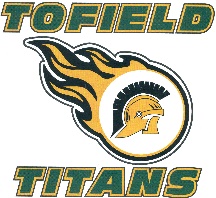 